Ҡ А Р А Р				            		      ПОСТАНОВЛЕНИЕ      02 ноябрь 2016 й.                     № 110                             02 ноября 2016 г.Об утверждении схемы, изменении вида разрешенного использования и адресного ориентира земельного участка      В соответствии с Земельным кодексом Российской Федерации от 25.10.2001г. №136-ФЗ, Федеральным Законом  «О введении в действие Земельного Кодекса Российской Федерации» от 25.10.2001 г. № 137-ФЗ, Федеральным Законом «Об общих принципах местного самоуправления   в Российской Федерации» от 06.10.2012 г. № 131-ФЗ, Федеральным Законом «О государственном кадастре недвижимости» от 24.07.2007 г. № 221-ФЗ в целях обеспечения учета и оформления, прав на земельный участок, ПОСТАНОВЛЯЮ:1. Утвердить схему расположения земельного участка на кадастровом плане территорий кадастрового квартала 02:53:110601.  2. Изменить вид разрешенного использования и адресного ориентира земельного участка, образованного в результате раздела земельного участка с кадастровым номером 02:53:000000:1124, относящегося к фонду перераспределения земель.2.1.Характеристика земельного участка 02:53:000000:1124:ЗУ1. адресный ориентир – Республика Башкортостан, муниципальный район Шаранский район,  сельское поселение  Акбарисовский сельсовет;площадь – 47533 кв.м.категория земель – земли сельскохозяйственного назначения;вид разрешенного использования – рыбоводства.2.2. Обеспечить доступ образуемого земельного участка  02:53:000000:1124:ЗУ1 к землям общего пользования посредством земельного участка с кадастровым номером 02:53:000000:1124.         3. Контроль за состоянием и использованием земель возложить на Комиссию по муниципальному земельному контролю.        Глава сельского поселения                                                  Г.Е. МухаметовБашкортостан РеспубликаһыныңШаран районымуниципаль районыныңАкбарыс ауыл Советыауыл биләмәһе ХакимиәтеАкбарыс ауылы, Мºктºп урамы, 2 тел.(34769) 2-33-87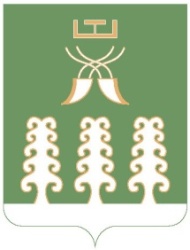 Администрация сельского поселенияАкбарисовский сельсоветмуниципального районаШаранский районРеспублики Башкортостанс. Акбарисово, ул.Школьная,2 тел.(34769) 2-33-87